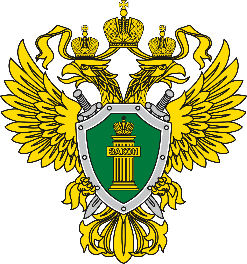 ПРОКУРАТУРА АЛАРСКОГО РАЙОНА                                                                                                                                                            Р А З Ъ Я С Н Я Е Т:За незаконное проникновение в жилище установлена уголовная ответственность Право каждого на неприкосновенность жилища гарантируется Конституцией Российской Федерации и обеспечивается, в том числе, путем установления уголовной ответственности.Статья 139 Уголовного кодекса Российской Федерации предусматривает ответственность за проникновение в жилище, совершенное против воли проживающего в нем лица, при отсутствии предусмотренных федеральными законами оснований для ограничения конституционного права на неприкосновенность жилища.Уголовная ответственность наступает в случае, если виновный незаконно проникая в жилище, осознает, что действует против воли проживающего в нем лица, в том числе, путем обмана или злоупотребления доверия. То есть виновный действует умышленно, однако мотивы и цели для квалификации деяния как состава преступления значения не имеют.Под жилищем в законе понимается индивидуальный жилой дом с входящими в него жилыми и нежилыми помещениям (например, верандой, чердаком, встроенным гаражом); жилое помещение, входящее в жилой фонд и пригодное для постоянного или временного проживания (квартира, комната, служебное жилое помещение, жилое помещение в общежитии и т.п.), а также иное строение и помещение, не входящее в жилой фонд, но предназначенное для временного проживания (апартаменты, садовый дом и др.).Вместе с тем, в качестве жилого помещения не могут рассматриваться, например, помещения, строения, структурно обособленные от индивидуального жилого дома (сарай, баня, гараж и т.п.), если они не были специально приспособлены для проживания; помещения, предназначенные только для временного нахождения, а не проживания в них (купе поезда, каюту судна и т.п.), а также палатки, автоприцепы, дома на колесах, строительные бытовки.Незаконное проникновение в жилище может иметь место и без вхождения в него, но с применением технических или иных средств, когда они используются в целях нарушения неприкосновенности жилища (например, для незаконного установления прослушивающего устройства или прибора видеонаблюдения).Преступление считается оконченным с момента получения доступа или фактического доступа в пределы жилища.Уголовная ответственность за указанное преступление наступает с 16 лет. Закон предусматривает наказание в виде штрафа до 40 тыс. рублей или в размере дохода осужденного за период до 3 месяцев; обязательные работы до 360 часов; исправительные работы до 1 года либо арест до 3 месяцев.В случае совершения данного преступления с применением насилия или с угрозой его применения (часть 2), а также с использованием своего служебного положения (часть 3) применяются также принудительные работы до двух лет и лишение свободы до 3 лет.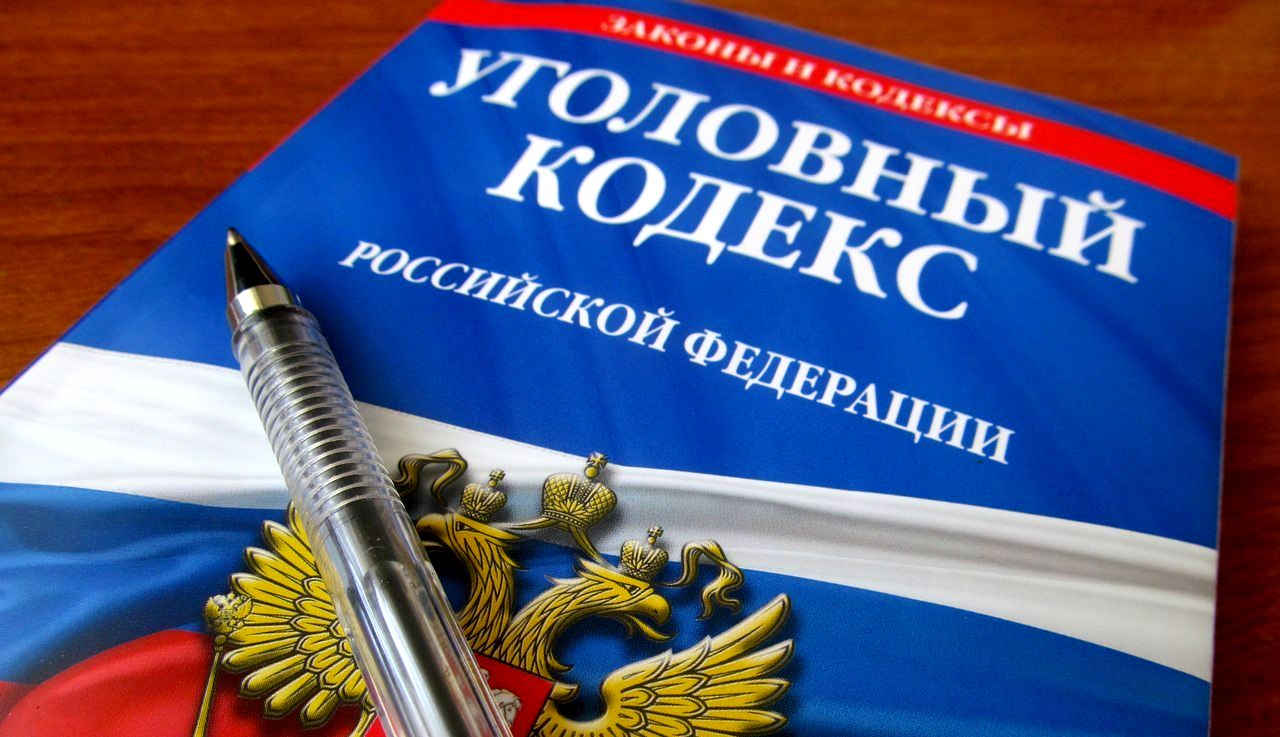 24.06.2021